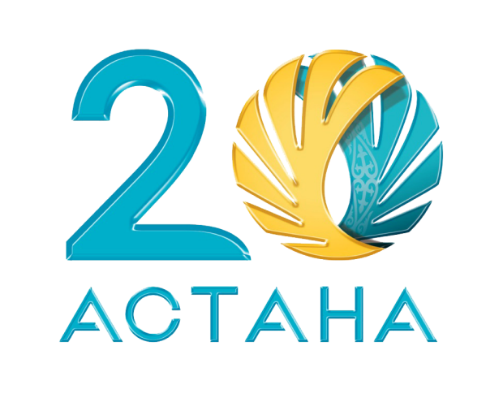 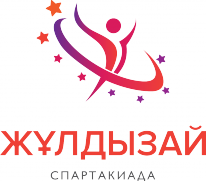 Программа ІІ Республиканской Спартакиады «Жұлдызай» для детей с ограниченными возможностями, посвещенного 20 летию АстаныДатаВремяМероприятиеДеньзаезда16.09.188.00-00.0013.00-14.0014.00-16.0016.00-16.3019.00-20.0020.30-21.3022.0022.30Встреча участников. Завтрак.Размещение в гостинице ОбедПроверка документов участников Спартакиады. В гостиницеПолдник УжинМандатно-судейская комиссия, (для руководителей)В гостиницеПоздний ужинОтбой 17.09.18День групповых игр07.00-07.3007.30-08.3009.00-12.0013.00-14.0015.00-16.0016.00-19.0019.00-19.4520.00-21.0021.00-22.0022.0022.30ЗавтракВыезд  до места проведения соревнований Репетиция открытия  в  «Спорт комплексе Назарбаев Университета»Обед Торжественное Открытие ІІ Республиканской Спартакиады «Жұлдызай» (Спорт комплексе Назарбаев Университета)Групповые игры по видам:«Голбол» - «Параолимпийский комитет»«Легкая атлетика» -  Дворец школьников«Плавание» - Дворец «Жастар»«Минифутбол», «Асық ату»,«Бестас», «Волейбол сидя»,                              «Настольный теннис» -СК «Назарбаев университета»Выезд участников в гостиницуУжинКультурная программаПоздний ужин   Отбой18.09.18День полуфинальных игр07.00-07.3007.30-08.3009.00-12.0013.00-14.0014.00-18.0019.00-20.0020.30-21.3022.0022.30ЗавтракВыезд участников из гостиницыПолуфинальные игры по видам: Групповые игры по видам:«Голбол» - «Параолимпийский комитет»«Легкая атлетика» -  Дворец школьников«Плавание» - Дворец «Жастар»«Минифутбол», «Асық ату»,«Бестас», «Волейбол сидя»,                              «Настольный теннис» -СК «Назарбаев университета» Культурно-развлекательная программа для детей не прошедших в полуфиналОбед Полуфинальные игры по видам: Групповые игры по видам:«Голбол» - «Параолимпийский комитет»«Легкая атлетика» -  Дворец школьников«Плавание» - Дворец «Жастар»«Минифутбол», «Асық ату»,«Бестас», «Волейбол сидя»,                              «Настольный теннис» -СК «Назарбаев университета»Культурно-развлекательная программа для детей не прошедших в полуфиналУжинКультурная программаПоздний ужинОтбой 19.09.18Финалые игры07.00-07.3007.30-08.3009.00-12.3013.00-14.0015.00-17.0019:00-20:00ЗавтракВыезд участников из гостиницы.Финальные игры по видам: Групповые игры по видам:«Голбол» - «Параолимпийский комитет»«Легкая атлетика» -  Дворец школьников«Плавание» - Дворец «Жастар»«Минифутбол», «Асық ату»,«Бестас», «Волейбол сидя»,                              «Настольный теннис» -СК «Назарбаев университета»Обед Торжественное закрытие в  «Спорт комплексе Назарбаев Университета»Ужин Отьезд участников20.09.201807.00-08.00ЗавтракОтьезд участников